Конспект интегрированной ОД для 2 младшей группы	«Должно быть всем понятно –	чистым быть приятно!»Воспитатель группыЦель: создание условий для формирования у детей культурно-гигиенических навыков и навыков самообслуживания.Задачи: 
Образовательные задачи: учить детей правильно называть предметы личной гигиены и знать их назначение; совершенствовать навыки пользования предметами личной гигиены;  активизация в речи детей слов, обозначающих предметы гигиены, их качества и действия с ними.Развивающие задачи: развивать умения детей передавать с помощью жестов и движений культурно -гигиенические действия. Развивать имитационные способности детей. Развивать наблюдательность, любознательностьВоспитательные задачи: воспитывать у детей культурно - гигиенические навыки, желание всегда быть красивыми, чистыми, аккуратными, уважительно относиться к своему телу.Педагог ИЗОЦель: познакомить с рисованием на влажной тканиПрограммные задачи:- учить детей рисовать прямые линии сверху вниз и слева направо, не отрывая руки от ткани (платка).- закреплять умения детей правильно держать кисточку, обмакивать всем ворсом в краску, снимать лишнюю каплю о край баночки.- развивать знания в различении основных цветов (зеленого, красного, синего, желтого).Предварительная работа: беседа на тему «Чистота – залог здоровья», чтение сказки К. Чуковского «Мойдодыр», А. Барто «Девочка чумазая», потешек и стихотворений о гигиене, рассматривание иллюстраций в книгах, разучивание физкультминуток.Оборудование: Кукла в Белом платье и с белыми волосами, Коробочка(посылка) с предметами личной гигиены, презентация «Привет от Мойдодыра»Материал ИЗО:Тканевые белые платочки на каждого ребёнка; гуашь – зелёная, красная, синяя, желтая; кисточки №6; банки с водой; подставки под кисти.ХОД ОД1ОргмоментВ:Сегодня к нам в гости пришла девочка, а зовут её Беляночка. А как вы думайте почему её так назвали? (потому, что у неё платье белое, волосы белые и сама она чистая ) В: Правильно, потому что она всегда умывается и следит за своей чистотой.Ребята,  Беляночка пришла к нам не с пустыми руками, она принесла посылку, а от кого она догадайтесь сами «Надо-надо умываться по утрам и вечерам, а на чистым трубочистам стыд и срам..». Кто так сказал, как вы думайте? (ответы)В: Конечно от Мойдодыра. Интересно вам посмотреть, что в ней лежит? (Дети рассматривают посылку)2ИОС «Посылка от Мойдодыра»Послушайте загадки:1.Ускользает как живое, но не выпущу его я.Белой пеной пенится, мыть не ленится (мыло)В: Скажите, какое оно? (розовое, ароматное, душистое…) Для чего нужно мыло? (Чтобы умываться, смывать грязь с рук и лица)2. Я щетка хохотушка, зубам твоим подружка.Люблю все убирать, мести и вычищать. (Зубная щетка)В:Для чего нужна зубная щетка? (Чистить зубы, чтобы они были чистые и здоровые). Когда нужно чистить зубы? (утром и вечером) Можем мы почистить зубы маминой щеткой? (Нет. Щетка у каждого своя)3. Здравствуйте друзья. Я тюбик.И совсем я не опасен, мятный запах мой прекрасен.Я не жадный говорю.Пасту всем свою дарю.Чтоб улыбка засияла белизной.Вы ребята, подружитесь и со мной. (Тюбик с зубной пастой)В: А вот пастой могут одновременно пользоваться все дети в семье. Расскажите, какая паста у мамы с папой, у деток?4. Вытираю я, стараюсь после бани паренька.Все помялось, все промокло, нет сухого уголка (полотенце)В: Какое оно? (большое, мягкое, красивое, пушистое) Для чего нужно полотенце? Полотенце должно быть у каждого своё! 5. Целых 25 зубков для вихров и хохолков (расческа)В: У кого, ребята, есть расческа? Умеете ли расчесываться? Кто вас причесывает? Зачем нужно причесывать волосы?В: Ребята, все эти предметы называются «Предметы личной гигиены».Полотенце, щетка мыло- наши верные друзья.Чтобы чистыми мы были, нам еще нужна вода.3Физкультминутка.Льется чистая водица(руки вперед, наклон, потянуться за руками)Мы умеем сами мыться.(круговые движения около лица)Пасту белую берем. (наклон в сторону)Крепко щеткой зубки трем.(чистим зубки)Моем шею ,моем уши.(руки за шею, ладони к ушам)После вытремся посуше. (присесть, встать, лицо наклонить к ладоням)4 Создание проблемной ситуацииВ: Наша гостья принесла нам много полезных и нужных вещей, но здесь чего то не хватает. Отгадайте.Нос детишкам вытираетЭтот ткани лоскуток.Горе тем, кто забываетПоложить в карман … В: Давайте подарим ей новый носовой платок. Носовой платок делают из ткани. Ткань у нас уже есть (показ) Можем мы подарить такой платочек? Какого цвета наш платок?   Будем с вами украшать платочек. Разукрасим его красивым узором. Кто же нам поможет? У меня есть знакомый художник. Давайте отправимся в мастерскую художника и попросим его нам помочь5 Практическая часть:Детей встречает художник и соглашается помочь ребятам.Х: Пройдите за столы. У каждого из вас лежит на столе заготовка для платка, нужно украсить его красивым узором.Х: Посмотрите, как нужно рисовать узор на платочке. Я беру кисть, но прежде, чем начнем рисовать, давайте дети вспомним, как нужно держать правильно кисть.У кисти есть железная юбочка, я держу её чуть выше железной юбочки, смачиваю в воде, затем набираю красную краску, лишнюю краску снимаю о край банки. Отступаю от края платка, прикладываю кисть к платочку и рисую линию сверху вниз, не отрывая кисти. Рисую длинную линию, пока не закончится платок. Затем рисую вторую линию также и еще много таких линий, пока не закончится платок. Промываю кисть в банке и осушаю. Беру на кисть синюю краску, отступаю сверху немного и рисую линию слева направо, не отрывая кисть от листа. Отступаю немного и рисую ещё красную линию слева направо, не отрывая кисть от платка. Х : Прежде, чем нам рисовать, нужно пальчики размять.Пальчиковая гимнастика.Кулачок, как Колобок, Мы сожмем его разок,Ну, а пальчики – зверушки, веселятся на опушке.Этот пальчик будет зайчик, он по лесу побегайчик,Этот пальчик серый волк – серый волк зубами щелк,Этот пальчик – бурый мишка, косолапый шалунишка,Этот - рыжая лиса, всему лесу она краса.Звери дружно все живут, звонко песенки поют!Самостоятельная работа детей. Воспитатель оказывает индивидуальную помощь.Х: Дети давайте положим наши платочки на стол, чтоб девочка Беляночка посмотрела какие платочки, у нас получились. (кладут платочки на стол). 6 Итог. Рефлексия. Рассматривание украшенных платочков.-Для кого мы сделали подарок?(Для нашей гостьи Беляночки)-Что она нам принесла? (посылку от Мойдодыра)-Какие предметы были в ней? (мыло, расческа, зубная щетка, полотенце..)-Как они называются?(предметы личной гигиены)-Молодцы, все сегодня хорошо поработали! Спасибо!	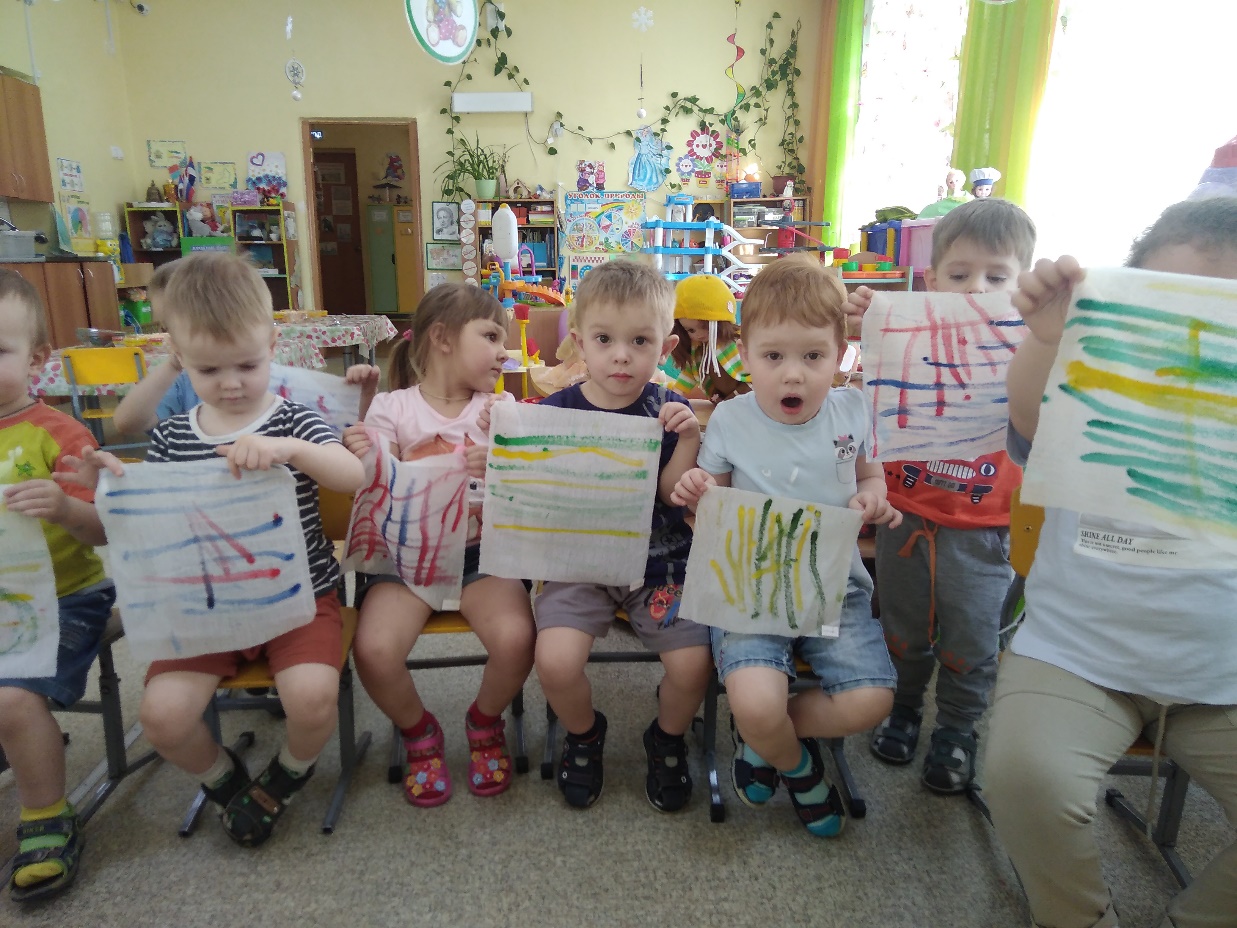 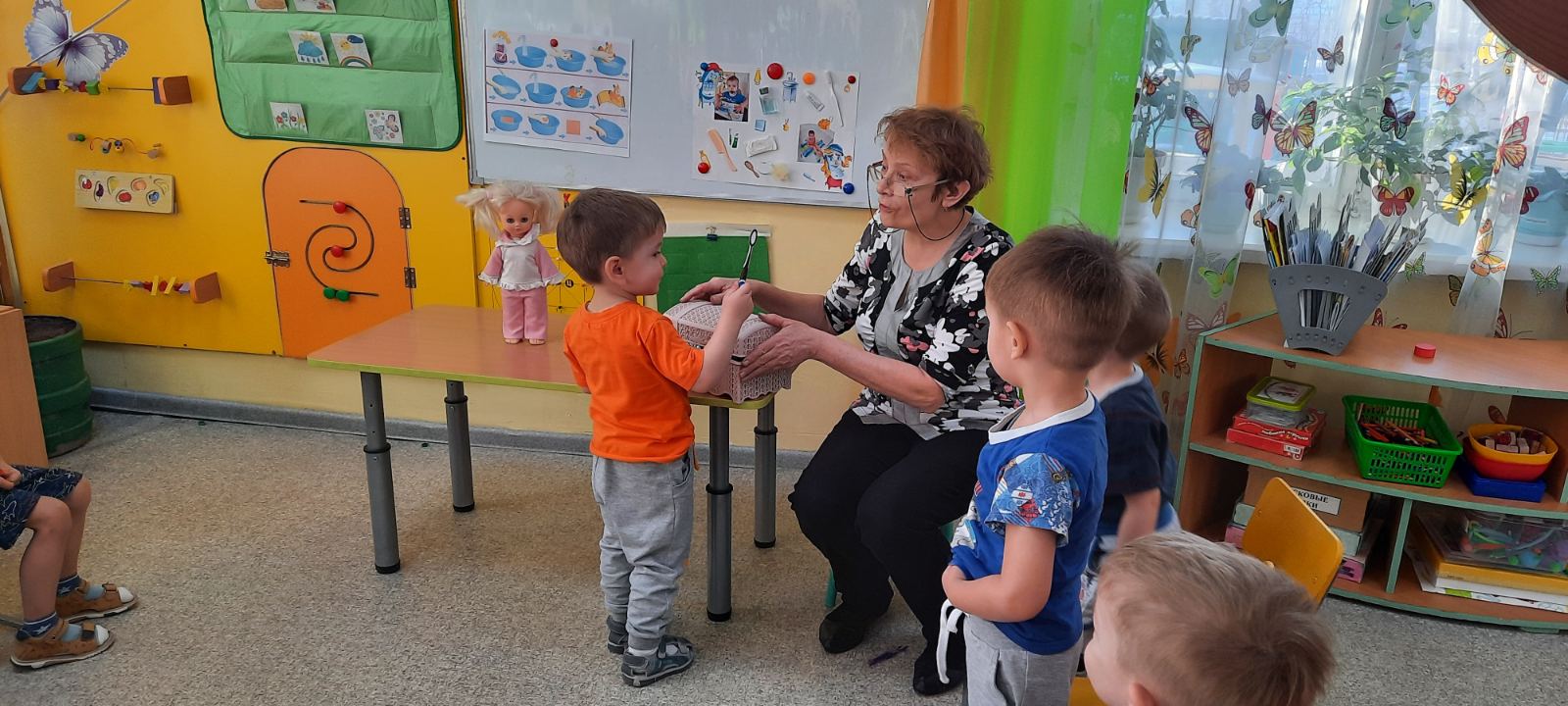 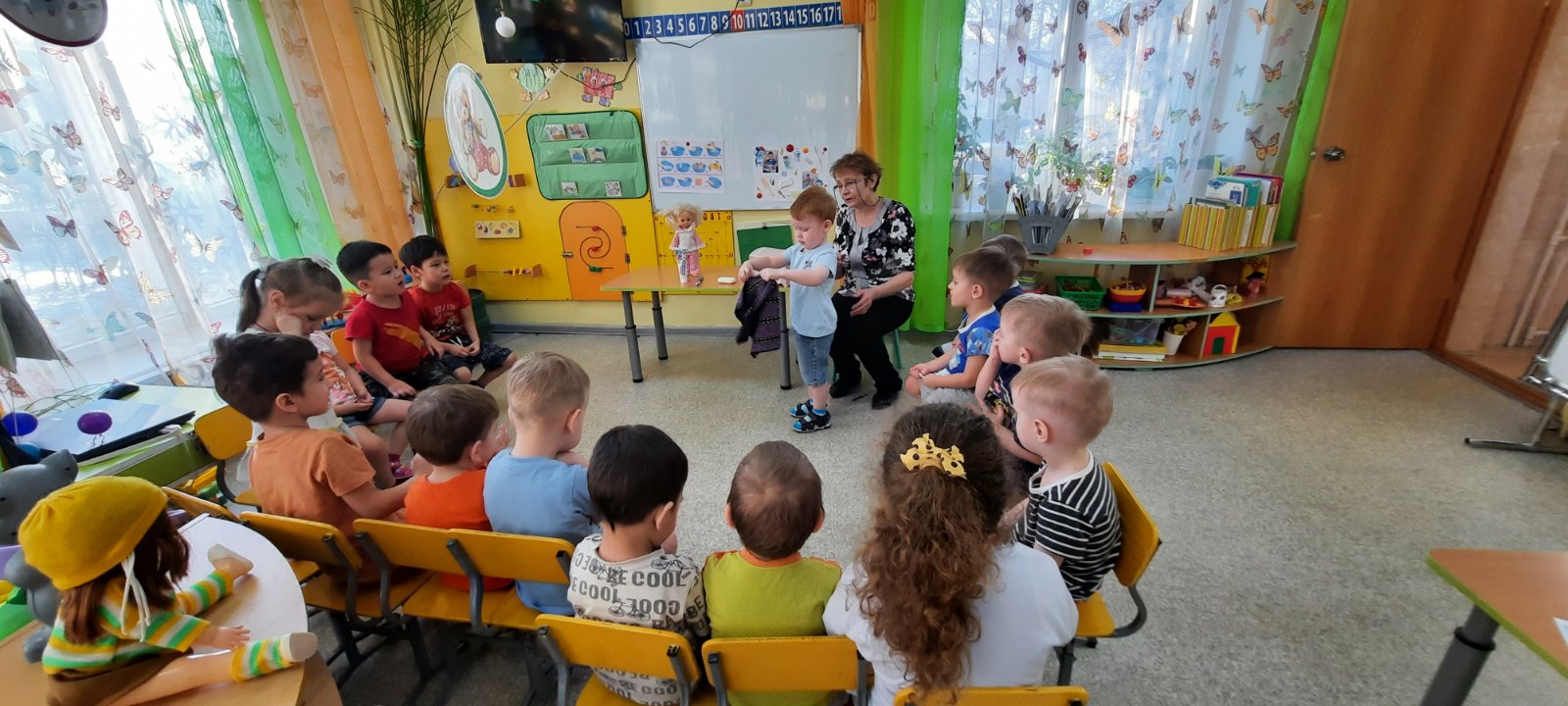 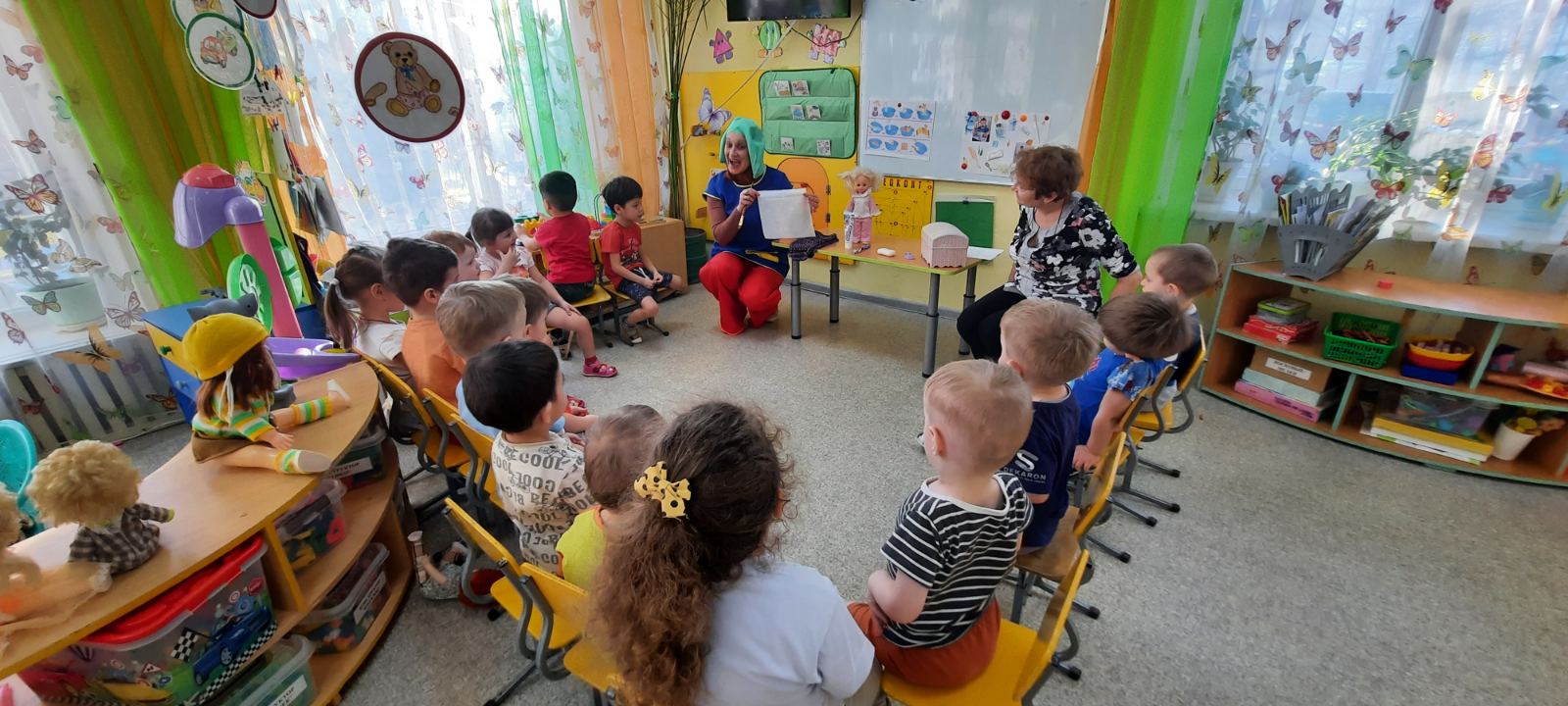 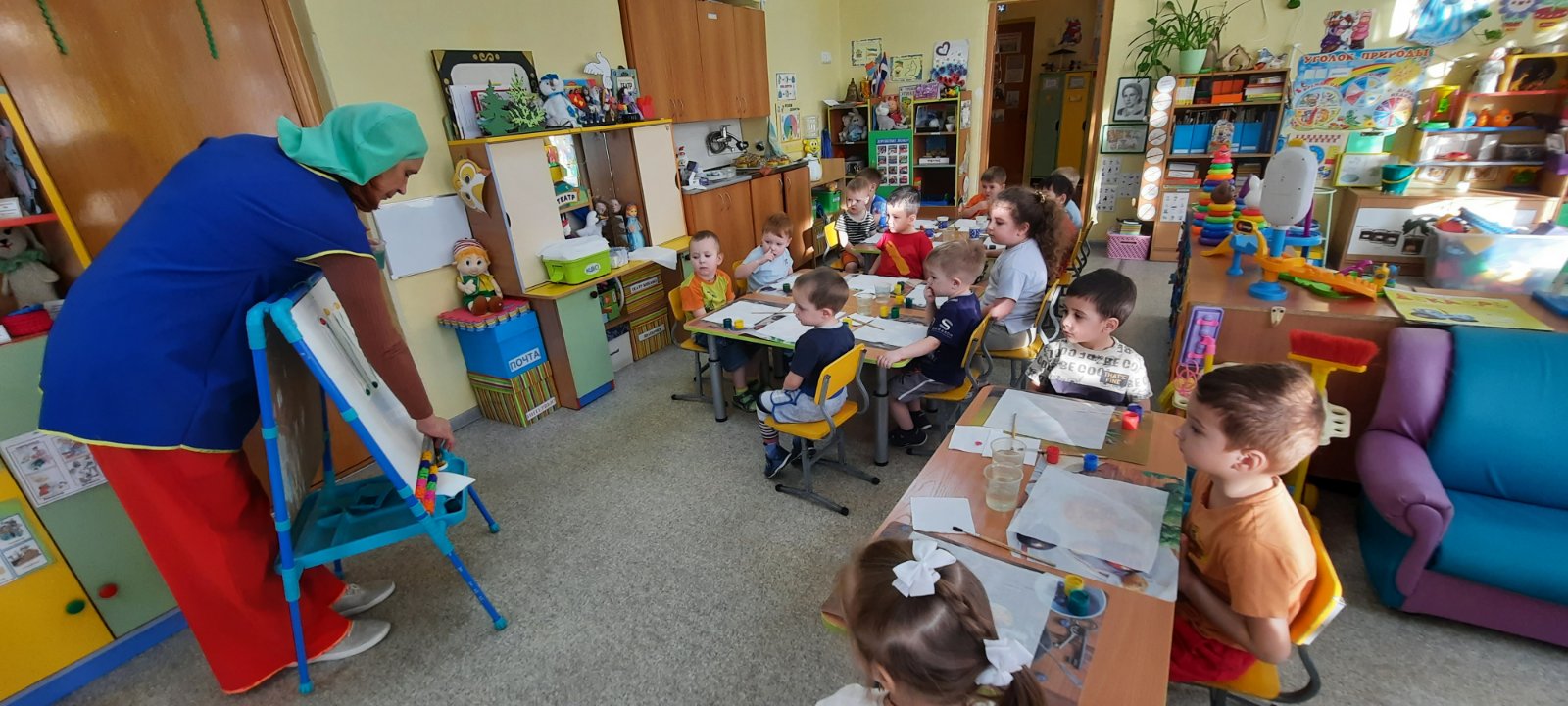 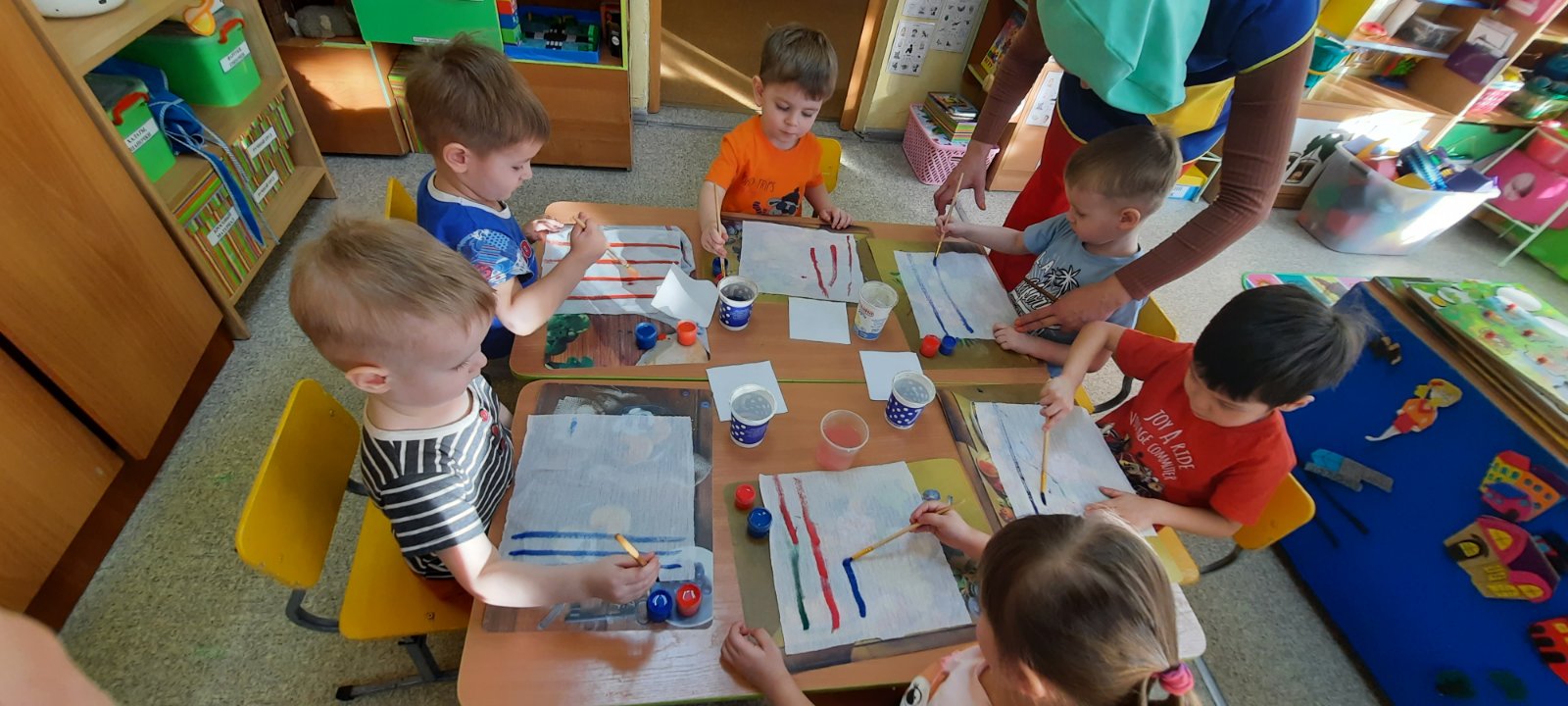 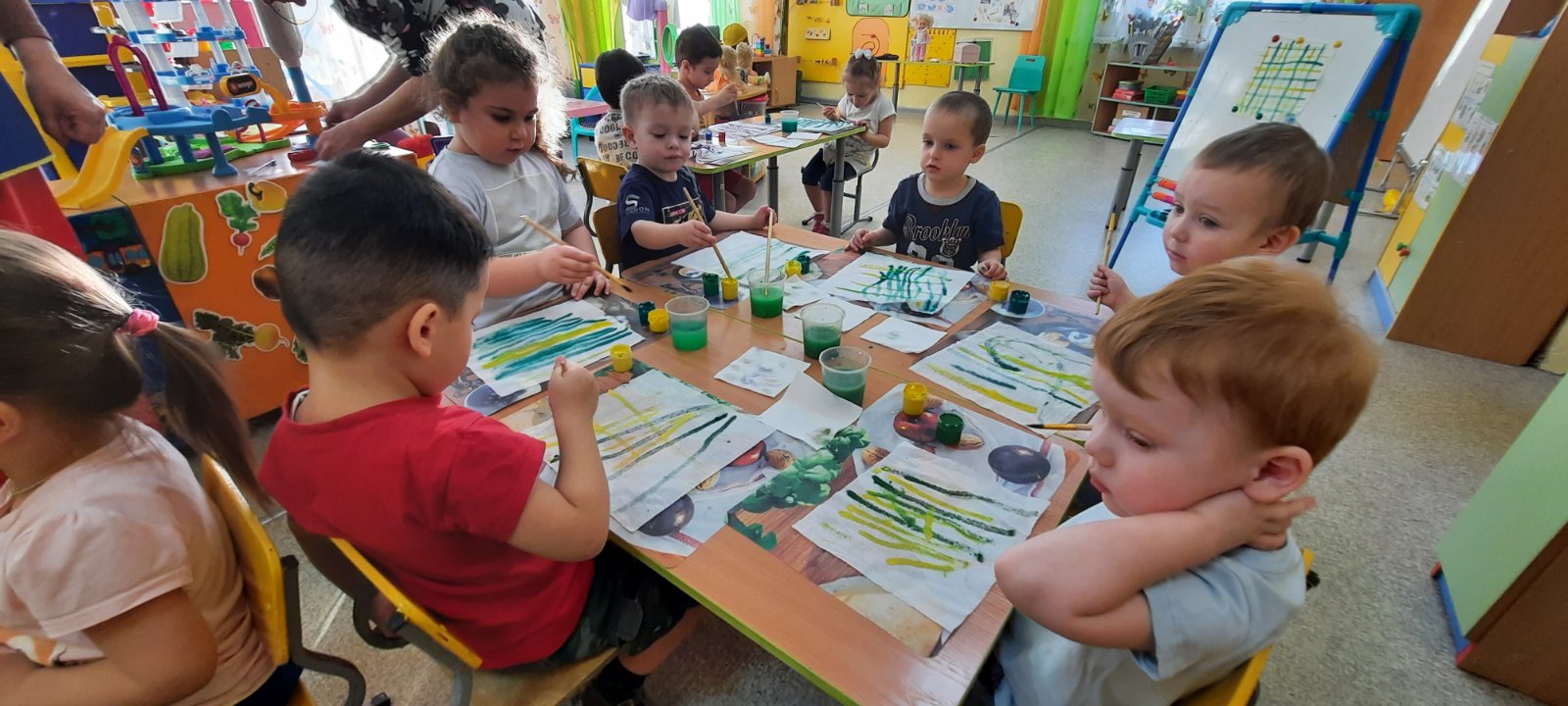 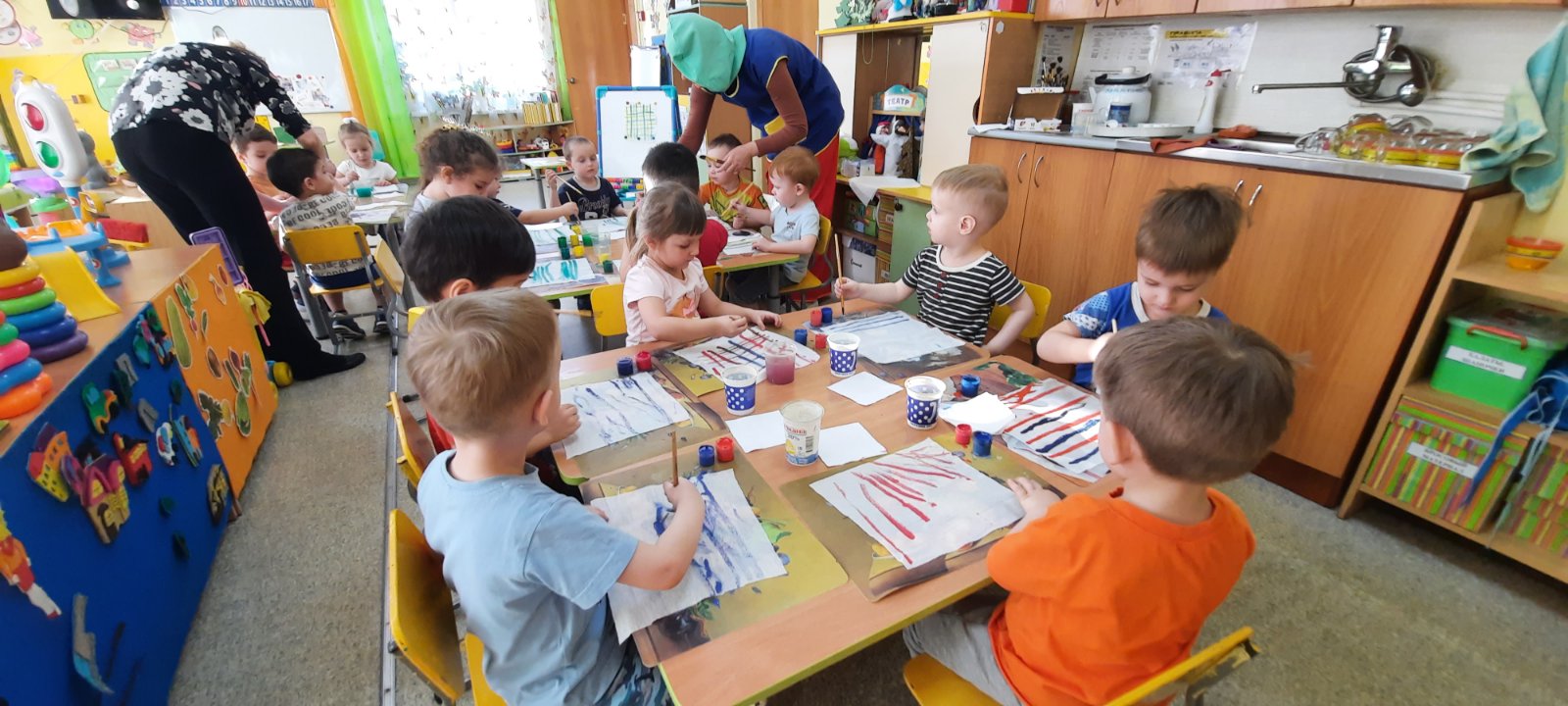 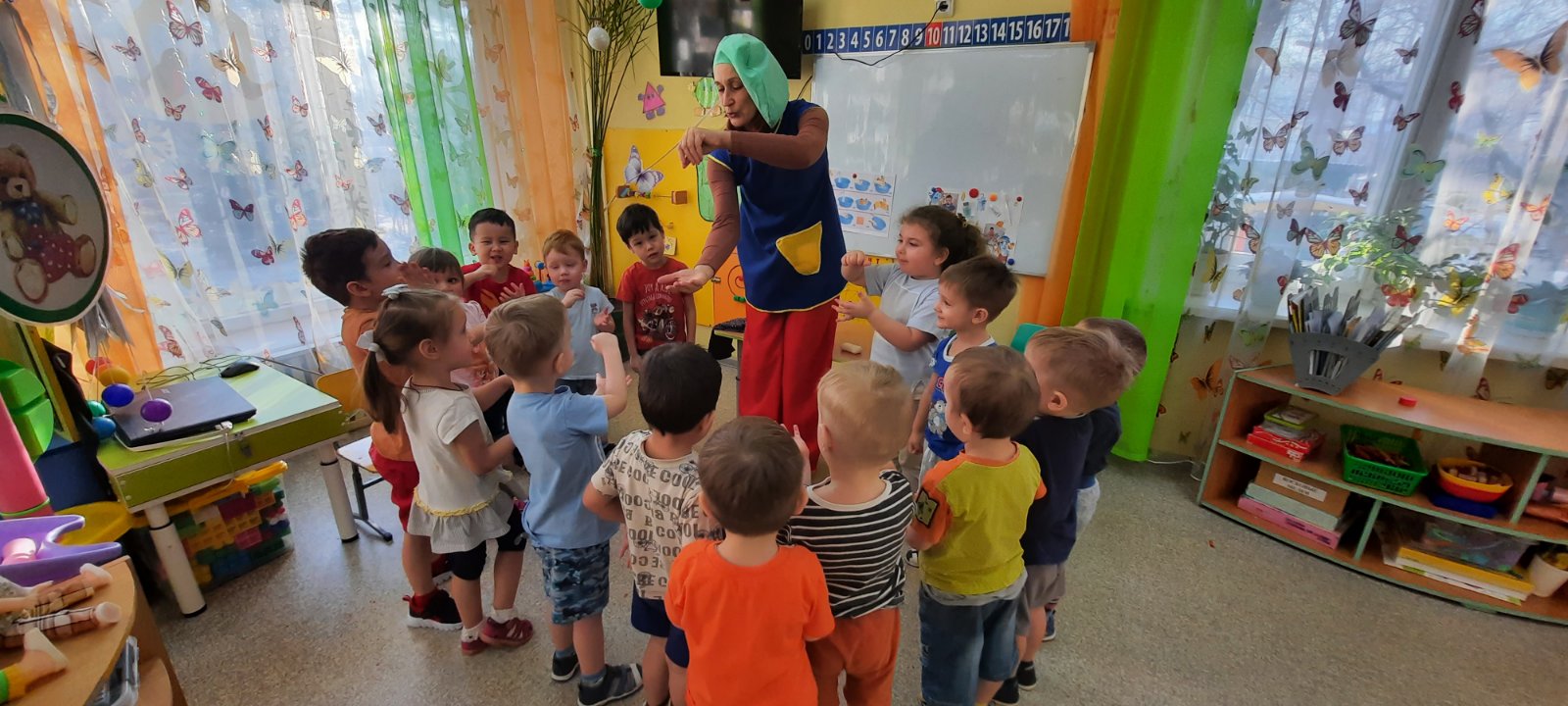 